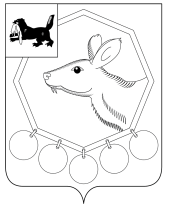 ДУМАМуниципального образования «Баяндаевский район»Иркутской областиРЕШЕНИЕ	от 29 января 2013 года ОБ ОТМЕНЕ РЕШЕНИЯ ДУМЫ  МО «БАЯНДАЕВСКИЙ РАЙОН» ОТ 03 МАРТА 2010 ГОДА № 8/2 «ОБ УТВЕРЖДЕНИИ ПОЛОЖЕНИЯ ОБ ОРГАНИЗАЦИИ ПЕРЕВОЗОК МАРШРУТНЫМ АВТОМОБИЛЬНЫМ ТРАНСПОРТОМ НА ТЕРРИТОРИИ МУНИЦИПАЛЬНОГО ОБРАЗОВАНИЯ «БАЯНДАЕВСКИЙ РАЙОН»»      Руководствуясь Федеральным законом от 06.10.2003г. № 131-ФЗ «Об общих принципах организации местного самоуправления в Российской Федерации», Приказом Минтранса РФ от 27.08.2009г. № 150 «О порядке проведения оценки технического состояния автомобильных дорог», Уставом муниципального образования «Баяндаевский район»,ДУМА РЕШИЛА:Отменить  решение Думы МО «Баяндаевский район» от 3 марта 2010 года № 8/2 «Об утверждении Положения об организации перевозок маршрутным автомобильным транспортом на территории муниципального образования «Баяндаевский район»».С учетом пункта 1 настоящего решения внести в оригинал решения Думы МО «Баяндаевский район» от 3 марта 2010 года № 8/2 « Об утверждении Положения  об организации перевозок маршрутным автомобильным транспортом на территории муниципального образования «Баяндаевский район»» информационную справку об утрате силы в связи с отменой. 3. Настоящее решение  подлежит опубликованию в газете «Заря», а также на   официальном сайте МО «Баяндаевский район» в информационно-телекоммуникационной сети «Интернет».Председатель ДумыМО «Баяндаевский район»В.И. ЗдышовМэр муниципального образования«Баяндаевский район»А.П. Табинаевс. Баяндай«30» января 2013 год  № 34/6